www.robinhoodMAT.co.ukW/C 11.05.2020: Learning Project - The RainforestW/C 11.05.2020: Learning Project - The RainforestClass 4Class 4Weekly Writing TasksWeekly Spelling TasksMonday- Write an acrostic poem using the letters: R A I N F O R E S T. Monday- Ask your child to mind map words associated with the rainforest. They can then put these words into alphabetical order. Tuesday- Ask your child to research how humans are destroying the rainforest. Get them to write an information report about this. Can they include maps that demonstrate how large the rainforests were compared to now? Include an introduction, 3 or 4 ways that rainforests are being destroyed and a conclusion. Tuesday- Practise spelling these words: young, touch, double, trouble, country. Can your child identify the spelling rule? The ‘u’ sound spelt ‘ou’. Wednesday- Your child can look at images of the rainforest then write a setting description. Encourage them to start at the top of the image and work downWednesday- Your child could be a Crystal Explorer and improve their spelling. Thursday- If you haven’t already done so, please complete the book recommendation to share with the rest of Class 4. (See previous post on website)Thursday- Picture this. Choose 5 Common Exception words and draw a picture to represent each word, write the word underneath and use it in a sentence. Friday- Your child could create their own tourist leaflet about rainforests. What could a tourist expect to see and do? How should they dress and what should they bring? Ask them to include illustrations of unusual living things!Friday- Choose 10 new topic words related to the rainforest and learn to spell them. Write the definitions to form a rainforest glossary. Weekly Reading TasksWeekly Maths Tasks- FractionsIf you haven’t already, please sign up to Rising Stars following the link. Once you have registered please let me know and I can assign your child a text. Please read the books and complete the questions alongside them. Please continue to complete the daily White Rose Maths activities.Please access the daily lessons available on The White Rose website: Year 3 please complete Summer term- week 3 starting with lesson 1- convert pounds and penceYear 4 please complete Summer term- week 3- starting with lesson 1-multiply 2-digit number by single digit number Monday- Can your child create a rainforest canopy to curl up with a book under? This could be made from paper, bed sheets or anything else that’s suitable. Monday- Ask your child to draw your own fraction wall and then use this to find equivalent fractions.This will support them over the week. Tuesday- Read online together about rainforests. Ask your child to take a look at these facts about rainforests to get started! Can they create a rainforest quiz? Tuesday- Get your child some skittles, smarties or different coloured sweets. Empty them out onto a plate and write down what fraction are red, what fraction are yellow, etc. The denominator is the total number of sweets and the numerators are the different colours.You could use coloured buttons,Lego, fruit etc. Wednesday- Ask your child to find a recipe involving chocolate make it, if possible. They can learn about where chocolate derives here.Wednesday- Get a square piece of paper or a post-it note and ask your child to investigate how many ways they can make ¼, ½ , ⅓ etc. Thursday- Ask your child to read food labels and identify any foods in the kitchen that contain: bananas, cocoa, chocolate, cinnamon or blackpepper. Thursday- Ask your child to practise adding and subtracting fractions on this game. Then play this rainforest coordinates game (theme).  Friday- Read the story of Clara and the Armadillo. Friday (theme)- Encourage your child to research and compare temperatures and rainfall in the Amazon Rainforest and the UK month on month. Can they display their findings in a bar chart or table? Can they compare the yearly totals?Learning Project - to be done throughout the weekThe project this week aims to provide opportunities for your child to learn more about the world’s rainforests. Learning may focus on the plants, animals and insects that inhabit the rainforest, food that originates there and weather patterns. It could look at plants and animals that can be found in the garden too. Amazing Animals- Ask your child to think about the following: How many different types of animals live in rainforests? Can they name any? What is their diet like? How do they hunt for their prey or hide from predators? Look at these 11 amazing rainforest animals. Encourage your child to choose one of the animals and create a poster all about them.                                                                        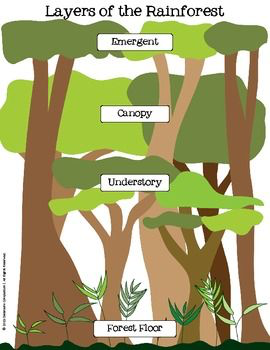 Layers of the Rainforest- Take a look at this information with your child, all about the layers of the rainforest. Ask your child to try creating their own diagram showing the layers of the rainforest and the animals you can find in each layer. Your child could cut and stick pictures, paint or draw! Can your child categorise the animals? Roar!- Have a go at this forest themed GoNoodle!Foundation subjects:Geography: Name the countries with the largest rainforests. Research the rivers running through these rainforests. How long are they? How wide are they? Interesting facts about them. French: On Languagenut please continue looking at the ‘Where people work’ topic. This can be found on Languagenut- Topics- Me and my family- About me- Where people work. Art: Draw the outline of an animal you would find in an African rainforest. Instead of colouring it in, fill it with different African patterns you have researched. Use African colours when adding colour. STEM Learning Opportunities #sciencefromhomeRainforest ResourcesWatch this video. Additional learning resources parents may wish to engage withBBC Bitesize - Lots of videos and learning opportunities for all subjects.Classroom Secrets Learning Packs - Reading, writing and maths activities for different ages. Twinkl - Click on the link and sign up using your email address and creating a password. Use the offer code UKTWINKLHELPS. White Rose Maths online maths lessons. Watch a lesson video and complete the worksheet (can be downloaded and completed digitally).Times Table Rockstars and Numbots. Your child can access both of these programmes with their school logins. On Times Table Rockstars, children should aim to play Soundcheck for 20 minutes daily. IXL online. Click here for Year 3 or here for Year 4. There are interactive games to play and guides for parents. Mastery Mathematics Learning Packs. Take a look at the mastery mathematics home learning packs with a range of different activities and lessons. Y3 Talk for Writing Home-school Booklets and Y4 are an excellent resource to support your child’s speaking and listening, reading and writing skills.#TheLearningProjects  in collaboration with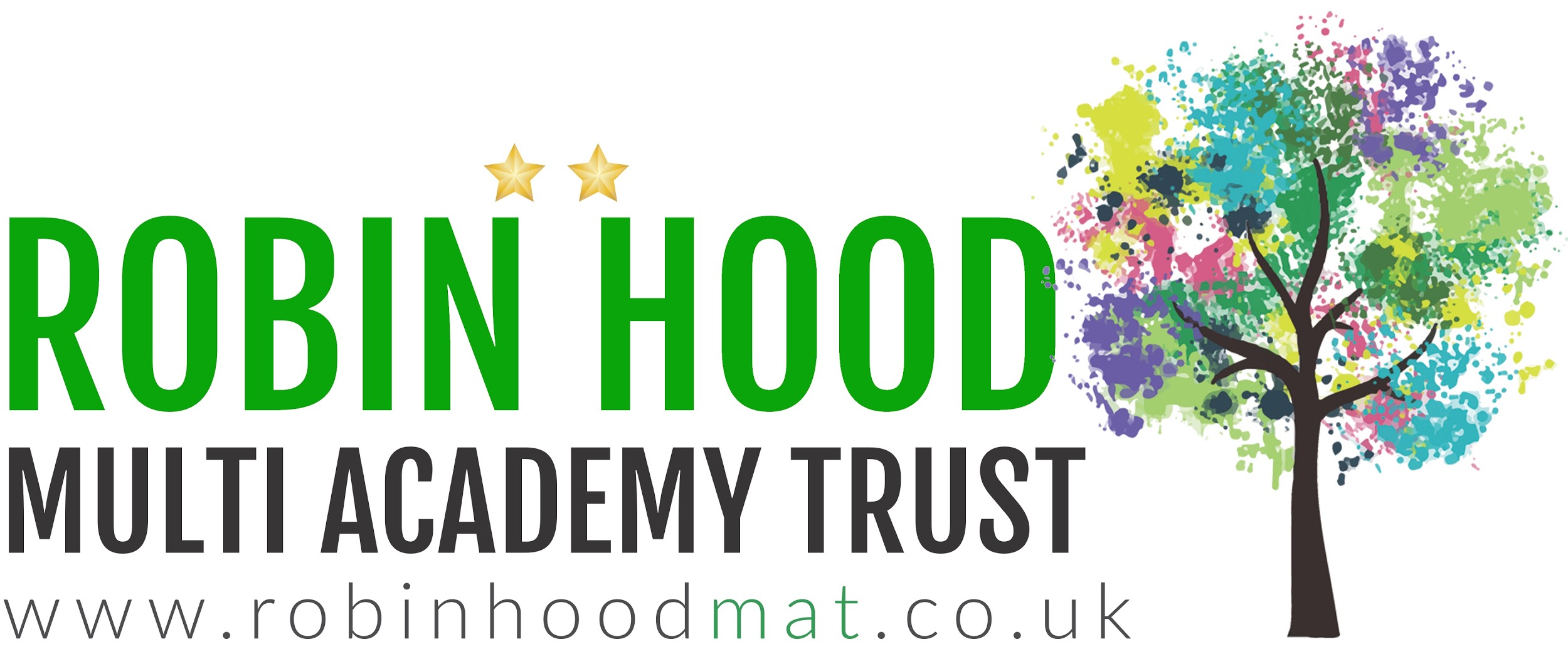 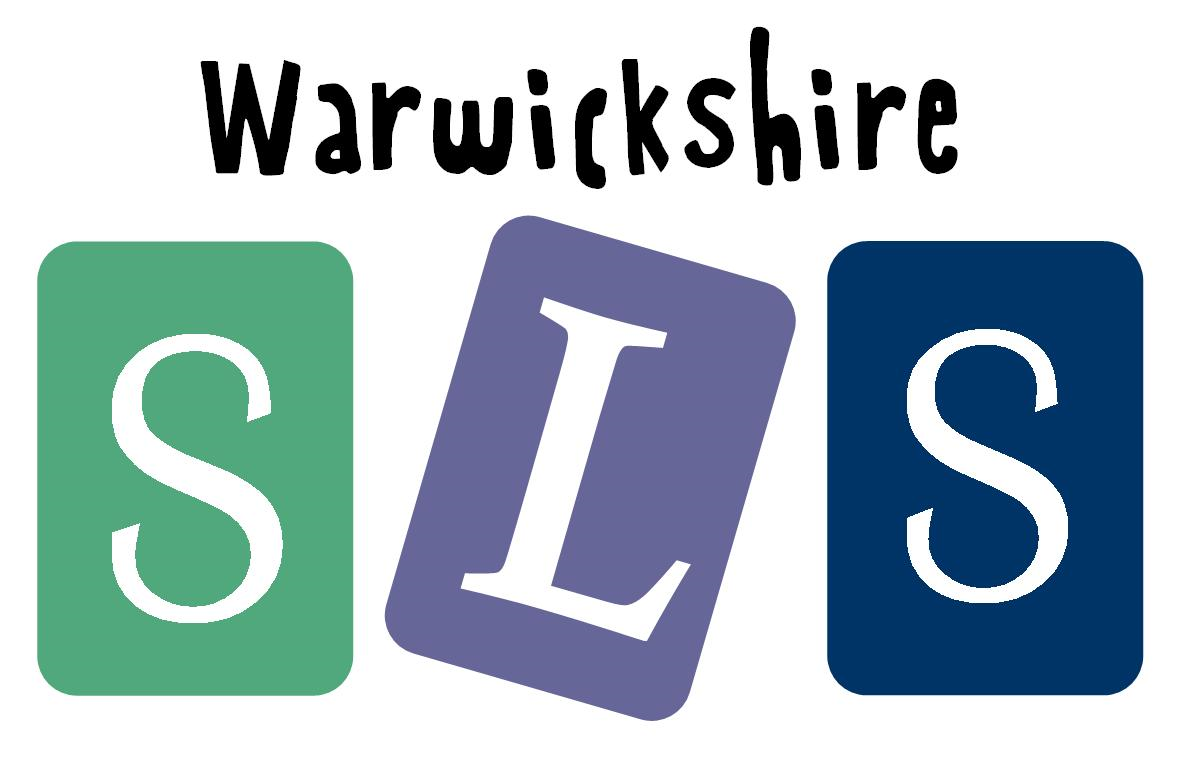 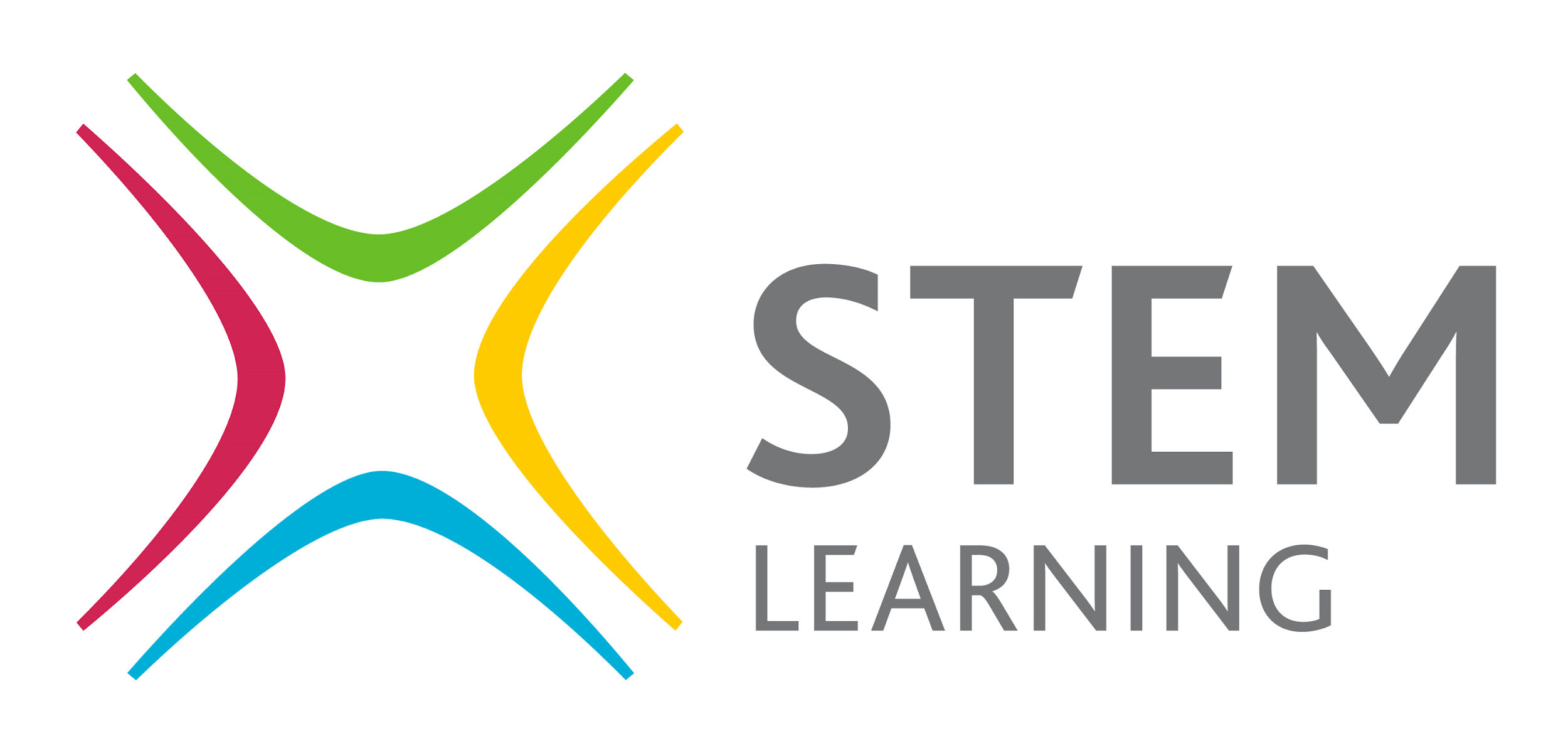 